Пермская транспортная прокуратура порядок постановки  на учет беспилотных летательных аппаратов (квадрокоптеров, дронов)С 27 сентября 2019 года начали применяться Правила учета беспилотных гражданских воздушных судов с максимальной взлетной массой от 0,25 до 30 кг, ввезенных в Российскую Федерацию или произведенных в Российской Федерации, утвержденные Постановлением Правительства РФ от 25.05.2019 № 658.При этом действие указанных Правил не распространяются на беспилотные воздушные суда, временно ввозимые иностранными гражданами на территорию Российской Федерации в целях участия в спортивных мероприятиях по авиамодельному спорту.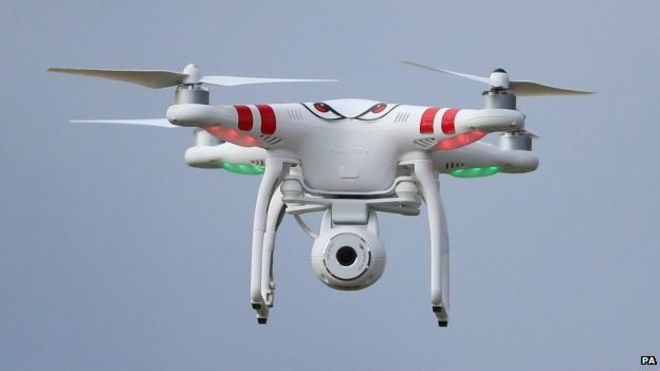 Для постановки такого беспилотного воздушного судна на учет его владелец должен подать заявление в Росавиацию в течение 10 дней со дня приобретения или ввоза. Если судно было изготовлено самостоятельно, то заявление нужно подать до начала использования беспилотника. К заявлению нужно приложить фотографию беспилотного воздушного судна, а в самом заявлении — указать ряд сведений о судне, его технических характеристиках, изготовителе и владельце.Для постановки на учет нескольких принадлежащих одному владельцу беспилотных воздушных судов различных типов (наименований) представляются отдельные заявления о постановке беспилотного воздушного судна на учет в отношении каждого типа (наименования) беспилотного воздушного судна.Заявление в Росавиацию можно направить по почте или представить в форме электронного документа через единый портал госуслуг или портал учета беспилотных воздушных судов.Присвоенный учетный номер нужно будет нанести на элементы конструкции беспилотного воздушного судна до начала выполнения им полетов.Если у беспилотного воздушного судна сменился владелец, или беспилотник утерян или изменились его технические характеристики, об этом также надо сообщить в Росавиацию, подав соответствующее заявление.Снятие беспилотного воздушного судна с учета осуществляется в случае его разрушения или по просьбе владельца судна.Помощник Пермского транспортного прокурора Смирнягина Е.А. 